OZNAKE ZA POČUTJE PO PREDSTAVI S KOLEBNICO:POČUTIM SE KOT ZMAGOVALEC/ZMAGOVALKA.    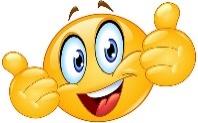 BILO MI JE ZELO NAPORNO.    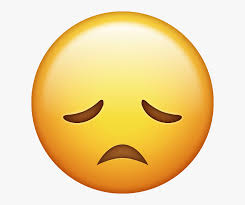 